RPC Broker 1.1Release Notes (REDACTED)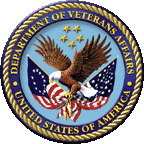 September 2021Department of Veterans Affairs (VA)Office of Information and Technology (OIT)Enterprise Program Management Office (EPMO)Revision HistoryDocumentation RevisionsPatch RevisionsFor the current patch history related to this software, see the Patch Module on FORUM.Table of ContentsRevision History	ii1	Introduction	12	Purpose	13	Audience	14	This Release	24.1	New Features and Functions Added	24.1.1	Bug Fixes and Enhancements	24.1.1.1	BDK Patch XWB*1.1*73	24.1.1.2	BDK Patch XWB*1.1*72	24.1.1.3	BDK Patch XWB*1.1*71	34.1.2	Active Directory (AD) Credentials Support	34.1.3	2-Factor Authentication Support	44.1.4	IPv4/IPv6 Dual-Stack Environment Support	44.1.5	Secure Shell (SSH) Tunneling Support	54.1.5.1	Micro Focus® Reflection	64.1.5.2	PuTTY Link (Plink)	64.1.6	Single Signon/User Context (SSO/UC) Support	64.1.6.1	Disabling SSO/UC	74.1.6.2	Kernel CCOW Login Token Expiration	74.1.7	Silent Logon Support	84.1.8	32-Bit Processing and Delphi Support	84.1.9	Broker Security Enhancement (BSE)	94.1.10	Non-Callback Connections	94.1.11	Deferred RPCs	94.1.12	Remote RPCs	94.1.13	Multi-Instances Support	94.1.14	RPC Broker Components	94.1.14.1	TCCOWRPCBroker	104.1.14.2	TContextorControl	104.1.14.3	TRPCBroker	104.1.14.4	TXWBRichEdit	104.1.14.5	TXWBSSOiToken	114.1.15	Classes Added	114.1.16	Library Methods Added	114.1.17	Properties Added	124.1.17.1	TCCOWRPCBroker Properties	124.1.17.2	TRPCBroker Properties	124.1.17.3	TSharedBroker and TSharedRPCBroker Properties	134.1.17.4	TVistaLogin Properties	134.1.17.5	TVistaUser Property	134.1.17.6	TXWBSSOiToken Properties	134.1.18	Types Added/Modified	144.1.19	Separate Design-time and Run-time Packages	144.1.20	Source Code Availability	144.2	Enhancements and Modifications to Existing	154.2.1	GetServerInfo Function Modified	154.2.2	Dynamic Link Library (DLL) Interface Updated	154.2.3	Library Methods Modified	164.3	Changes to the User Authentication Process—Guide for Technical Writers	174.3.1	Validation of Users	174.3.1.1	VistA 2-Factor Authentication Dialogue	184.3.1.2	VistA Access/Verify Code Sign-on Dialogue	214.3.1.3	VistA Division Selection Dialogue	224.4	Known Issues	225	Product Documentation	235.1	RPC Broker Documentation	23IntroductionThe Veterans Health Information Systems and Technology Architecture (VistA) Remote Procedure Call (RPC) Broker (also referred to as “Broker”) 1.1; RPC Broker Patch XWB*1.1*73 is now available.RPC Broker 1.1 (fully patched) provides programmers with the capability to develop VistA client/server software. RPC Broker 1.1 also includes the Broker Development Kit (BDK), which provides updated components, properties, methods, and types. The BDK provides VistA application developers with the following features:Capability to create and implement client/server technology in the 32-bit Microsoft® Windows environment using the Broker component (e.g., create Delphi-based client/server VistA applications with Graphical User Interfaces [GUI]).Support for Commercial Off-the-Shelf (COTS) and Hybrid Open System Technology (HOST) client/server software using the Broker Dynamic Link Library (DLL).RPC Broker 1.1 includes the following RPC Broker Delphi components for the 32-bit environment (listed alphabetically):TCCOWRPCBrokerTContextorControlTRPCBrokerTXWBRichEditTXWBSSOiToken	NOTE: These RPC Broker components wrap the functionality of the Broker resulting in a more modularized and orderly interface. Those components derived from the original TRPCBroker component, inherit the TRPCBroker properties and methods.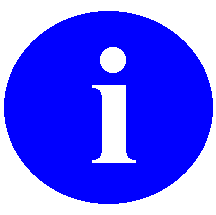 PurposeThese release notes cover the latest changes to RPC Broker 1.1; through Patch XWB*1.1*73.AudienceThis document targets developers, system administrators, and users of RPC Broker 1.1 and applies to the changes made between this release and any previous release for this software.This ReleaseNew Features and Functions AddedRPC Broker 1.1 client/server interface provides the following features and enhancements:Bug Fixes and EnhancementsBDK Patch XWB*1.1*73As of BDK Patch XWB*1.1*73, the following software bug fixes and enhancements were made to RPC Broker 1.1:When a user assigned more than one division in VistA selects the division in which they will be working, the Brokerx.User.Division field is populated with the selected division. However, the division is only identified by its number; the correct return should be IEN^SITENAME^SITEID. This patch ensures the data placed into the Brokerx.User.Division field is correctly formatted.Users are reporting that the default certificate for connection to VistA is not correct. Patches XWB*1.1*71 and XWB*1.1*72 addressed certificate processing; however, the user would have to ensure they were selecting the correct certificate from the list presented. This causes confusion if the list presented does not default to the certificate used for authenticating to VistA. This patch redesigned the method of certificate processing; it automatically selects the user's Authentication certificate, eliminating the need for the user to select from a list of certificates.The ShowCertDialog property was added to the TRPCBroker component. It is of type Boolean and defaults to False. If set to True, either at design time or at run time, the user will be prompted to select a certificate rather than one being auto-selected. This was requested considering the auto-selection process; many applications have various components that require different user attributes to successfully test. The ShowCertDialog property affords the software developer with the ability to show the selection dialog to the user who can cancel it and be presented with the Access/Verify code dialog.BDK Patch XWB*1.1*72As of BDK Patch XWB*1.1*72, the following software bug fixes were made to RPC Broker 1.1:A user having only one division set in the NEW PERSON (#200) file was causing the site's DEFAULT INSITUTION entry to be set in the DIVISION field of the RPCBrokerx.User class, not the entry from the NEW PERSON (#200) file. This patch ensures the DIVISION field is properly set.Before this patch, there were many compiler Hints and Warnings, as well as some memory leaks. The Hints and Warnings have been addressed along with many of the memory leaks.BDK Patch XWB*1.1*71As of BDK Patch XWB*1.1*71, the following software bug fixes were made to RPC Broker 1.1:Patient Safety Issue (HITPS-2387)—Mental Health providers are unable to renew medications in the Computerized Patient Record System (CPRS) when a patient has more than one medication used by Mental Health providers. The issue arises when more than one medication is being renewed. The data received from First DataBank for 
drug<->drug interactions exceeds the allowable width of a string in the LPack function in the wsockc.pas code of the BDK. This patch widens the width from 999 characters to 99999 characters.Broker Security Enhancement (BSE) Issue—Applications compiled with the BDK provided with XWB*1.1*65 could no longer connect to a remote VistA instance using the BSE without the user having to enter his/her Access/Verify codes at the remote site. This patch corrects this issue.Hidden Dialogue—There was a hidden dialogue when a user entered incorrect Access/Verify codes; this only occurred after the first dialogue was presented. The first dialogue was visible to the user, but subsequent dialogues for invalid Access/Verify codes were hidden behind the application window. This patch remedies this issue by ensuring the dialogue is always in front of the main application.Inability to Restart Unattended Applications—There was an inability to restart an unattended application, like the VistA Imaging Background Processor. If an unattended application was suddenly stopped by a VistA error, the application's context with VistA was removed; this prevented the application from reconnecting to VistA in an unattended fashion. This patch corrects this issue by preserving the context option that was initially created by the execution of the application.Token Issues—The way in which Identity and Access Management (IAM) security (SAML) tokens were being retrieved was altering the way the token was presented to VistA, the original token structure was not sound. This patch changes the way the token is requested and how it is received from the IAM sever.Section 508 Issues—When applications connecting to VistA were presented with the security banner, the text of the banner was not accessible to screen reader software, such as JAWS. This was caused by a Tab Stop not being set on the component that contains the banner text. This patch adds that Tab Stop and the text is readable by the screen reader software.Active Directory (AD) Credentials SupportWhen a user is unable to log onto a workstation with their Personal Identity Verification (PIV) card, the user contacts the Enterprise Service Desk (ESD) to receive a PIV exemption to allow them to log on with their Active Directory (AD) credentials (username and password). This enhanced BDK detects this condition and allows the user to use their AD credentials to secure a SAML token from IAM for logging onto VistA via applications compiled with this version of the BDK. (XWB*1.1*71)2-Factor Authentication SupportRPC Broker 1.1 TRPCBroker component enables 2-factor user authentication using the Secure Token Service (STS) delegated authentication model. 2-factor authentication (2FA) support on the VistA server is handled by VistA Kernel software. No RPC Broker changes are needed in VistA to enable 2-factor authentication on a Broker listener. Delphi RPC Broker client applications are automatically upgraded to the new 2-factor authentication method when using the current Broker Development Kit (BDK). (XWB*1.1*65)A call is made to the Identity and Access Management (IAM) STS server, where a user is prompted for credentials. The current IAM requirement is for a Personal Identity Verification (PIV) card, which contains a Public Key Infrastructure (PKI) certificate assigned to the user. The PKI certificate is unlocked using a Personal Identification Number (PIN), satisfying the 2-factor authentication requirement. These user credentials are exchanged by IAM for a digitally signed Security Assertion Markup Language (SAML) token, which is passed to the VistA M Server. VistA validates the digital signature and integrity of the token, and uses attributes within the token to identify the authenticated user for access to the VistA M Server. RPC Broker client applications use the new Kernel XUS ESSO VALIDATE RPC to authenticate with a SAML token instead of the old XUS AV CODE RPC, which authenticated using Access/Verify codes.	NOTE: In the future, IAM may implement other authentication methods that will be exchanged for the same form of SAML token, so that no modification of RPC Broker or VistA will be required to implement the new authentication method.IPv4/IPv6 Dual-Stack Environment SupportRPC Broker 1.1 supports IPv4/IPv6 Dual-Stack Environment. It upgraded Microsoft® Windows Application Programming Interfaces (APIs) from WinSock 1.1 IPv4 to WinSock 2.2 IPv4/IPv6 dual-stack. Applications compiled with the latest BDK will be protocol independent and able to connect to both IPv4 and IPv6 VistA servers. IPv4/IPv6 dual-stack support on the VistA server is handled by VistA Kernel software. No RPC Broker changes are needed in VistA to enable IPv6 on a Broker listener. (XWB*1.1*60)IPv6 is a protocol designed to handle the growth rate of the Internet and to cope with the demanding requirements of services, mobility, and end-to-end security.	REF: A Federal Chief Information Office (CIO) “Transition to IPv6” memo released in September of 2010 requires agencies to continue their IPv6 transition efforts and has established specific milestones associated with enabling an IPv6 operational capability by the end of FY2014.Secure Shell (SSH) Tunneling SupportRPC Broker 1.1 supports Secure Shell (SSH) tunneling using the highest level of encryption mutually available on both client and server. Data integrity message authentication codes (MACs) ensure that data is not altered in transit. Digital signatures are used for public key authentication to confirm that the party being authenticated (client application) holds the correct private key. SSH satisfies a need expressed by the Veterans Health Administration (VHA) information systems user community to provide secure data transfer between the client and the VistA M Server. (XWB*1.1*50)The following data encryption standards are supported:Arcfour, Arcfour128, and Arcfour258 (stream mode)TripleDES (168-bit) CBC modeCast (128-bit)Blowfish (128-bit) CBC modeAES (128-, 192-, or 256-bit) CBC mode and CTR modeThe following data integrity MAC standards are supported:hmac-sha1hmac-md5hmac-sha1-96hmac-md5-96hmac-ripemd-160hmac-sha256hmac-sha2-256hmac-sha512hmac-sha2-512The following digital signature algorithms are supported:x509v3-rsa2048-sha256x509v3-sign-rsax509v3-sign-dssssh-rsa-sha2-256@attachmate.comssh-rsassh-dssSupport is provided for:Micro Focus® Reflection—Terminal emulator software using SSH tunneling for clients within the VA to provide secure data transfer between the client and the VistA M Server.PuTTY Link (Plink)—Secure channels for clients using VistA outside of the VA.Micro Focus® ReflectionFor SSH tunneling using Micro Focus® Reflection, “SSH” is set as a command line option or as a property within the application (set to Micro Focus® Reflection). SSH is set to true if either of the following command line parameters are set:SSHPort=portnumber (to specify a particular port number – if not specified, it will use the port number for the remote server)SSHUser=username (for the remote server, where username is of the form xxxvista, where the xxx is the station’s three letter abbreviation)PuTTY Link (Plink)For SSH tunneling using Plink.exe, “PLINK” is set as a command line option or as a property within the application (set to Plink). SSH is set to true if the following command line parameter is set:SSHpw=passwordSingle Signon/User Context (SSO/UC) SupportRPC Broker 1.1 supports single sign-on (SSO) service with interfaces to VistA and non-VistA systems by using the TCCOWRPCBroker component. This was a need expressed by the Veterans Health Administration (VHA) information systems user community. This allows users to authenticate and sign on to multiple applications that are CCOW-enabled and Single Signon/User Context (SSO/UC)-aware using a single set of credentials, which reduces the need for multiple ID’s and passwords in the VistA clinician desktop environment. (XWB*1.1*40)The TCCOWRPCBroker component allows VistA application developers to make their applications CCOW-enabled and SSO/UC-aware with all of the client/server-related functionality in one integrated component. Using the TCCOWRPCBroker component, an application can share User Context stored in the CCOW Context Vault.Thus, when a VistA CCOW-enabled application is recompiled with the TCCOWRPCBroker component and other required code modifications are made, that application would then become SSO/UC-aware and capable of single sign-on (SSO).	REF: For more information on SSO/UC, see the Single Sign-On/User Context (SSO/UC) Installation Guide and Single Sign-On/User Context (SSO/UC) Deployment Guide on the VA Software Document Library (VDL) at: https://www.va.gov/vdl/application.asp?appid=162.Disabling SSO/UCFor sites whose policy is not to allow the kinds of SSO-based logins supported by SSO/UC, the User Context-based SSO can be disabled by doing either of the following:Mark the User subject as “unshared” in the Sentillion Vergence Context Vault so that the User subject instance is kept separate for all application instances. This is how the Sentillion Vergence Context Vaults were initially configured when Veterans Health Administration (VHA) first procured them for Patient Context (i.e., User Context was specifically disabled).Do not grant secure access in the Sentillion Vergence Context Vault to the application passcode used by the login components. Without the application passcode, the login components cannot establish a secure binding to the User Context. This failure triggers a standard, non-SSO login process:The login component does not find a User Context.The login component prompts the user for their Access and Verify code credentials.The application logs in; and no User Context is set.Kernel CCOW Login Token ExpirationThe Kernel CCOW login token is valid from a minimum of 600 seconds to a maximum of 28,800 seconds (i.e., 10 minutes to 8 hours) from when the user first authenticated via Kernel on the VistA M Server. The default value is 5,400 seconds (i.e., 1.5 hours). This default value is a compromise between wanting to provide as rapid a Kernel CCOW login token expiration as possible for security reasons, versus the need for a SSO session to last long enough in order to be useful to the user.To change the expiration time, system administrators can change the value stored in the CCOW TOKEN TIMEOUT (#30.1) field in the KERNEL SYSTEM PARAMETERS (#8989.3) file.Silent Logon SupportRPC Broker 1.1 provides “Silent Login” capability. It provides functionality associated with the ability to make logins to a VistA M Server without the RPC Broker asking for Access and Verify code information. Control of the Silent Logon functionality is maintained and administered on the server for both VistA client/server applications (i.e., GUI) and the roll-and-scroll environment (i.e., terminal sessions). (XWB*1.1*13)The BDK provides two types of Silent Login:Access/Verify Code-based—Uses Access and Verify codes provided by the application. This type of Silent Login may be necessary for an application that runs as a background task and repeatedly signs on for short periods. Another case would be for applications that are interactive with the user, but are running under conditions where they cannot provide a standard dialogue window, such as that used by the Broker to request Access and Verify codes. Examples might be applications running on handheld devices or within a browser window.Token-based—Uses a token obtained by one application that is passed along with other information as a command line argument to a second application that it is starting. The token is obtained from the VistA server and remains valid for about twenty (20) seconds. When the newly started application sends this token during login the server identifies the same user and completes the login.Due to the various conditions under which Silent Logins might be used, it was also necessary to provide options to the applications on error handling and processing. Applications that run as system services will crash if they attempt to show a dialogue box. Similarly, applications running within Web browsers are not permitted to show a dialogue box or to accept windows messages. Properties have been provided to permit the application to handle errors in a number of ways.As a part of the Silent Login functionality, the TVistaUser class providing basic user information was added. This class is used as a property by the TRPCBroker class and is filled with data following completion of the login process. This property and its associated data are available to all applications, whether they are using a Silent Login or not.32-Bit Processing and Delphi SupportRPC Broker 1.1 operates in a 32-bit Microsoft® Windows environment (i.e., client workstations running Microsoft® Windows 7, 8.1, or 10 operating systems). All RPC Broker components are upgraded to operate in a Microsoft® Windows 32-bit environment. (XWB*1.1*47)	NOTE: The current version does not support development in a 64-bit environment.RPC Broker 1.1 supports Delphi 10.4, 10.3, 10.2, 10.1, 10.0, and XE8. (XWB*1.1*66, 71, 72, and 73).Broker Security Enhancement (BSE)The RPC Broker 1.1 TRPCBroker component enables visitor access to remote sites using authentication established at a home site. (XWB*1.1*45)Non-Callback ConnectionsBy default the RPC Broker components are built with a UCX or non-callback Broker connection, so that it can be used from behind firewalls, routers, etc. (XWB*1.1*35)Deferred RPCsIn order to increase efficiency, applications can run RPCs in the background.Remote RPCsIn order to work with patient data across sites, applications can run RPCs on a remote server.Multi-Instances SupportRPC Broker 1.1 supports multi-instances of the RPC Broker. RPC Broker code permits an application to open two separate Broker instances with the same Server/ListenerPort combination, resulting in two separate partitions on the server. Previously, an attempt to open a second Broker instance ended up using the same partition. For this capability to be useful for concurrent processing, an application would have to use threads to handle the separate Broker sessions. (XWB*1.1*13)	CAUTION: Although it is believed that there should be no problems, the RPC Broker is not guaranteed to be thread safe.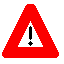 RPC Broker ComponentsRPC Broker 1.1 (fully patched) provides programmers with the capability to develop VistA client/server software using the following RPC Broker Delphi components in the 32-bit environment (listed alphabetically):TCCOWRPCBrokerTContextorControlTRPCBrokerTXWBRichEditTXWBSSOiToken	NOTE: These RPC Broker components wrap the functionality of the Broker resulting in a more modularized and orderly interface. Those components derived from the original TRPCBroker component, inherit the TRPCBroker properties and methods.	REF: For a complete description of the RPC Broker components, properties, and methods, see the RPC Broker Developer’s Guide.TCCOWRPCBrokerTCCOWRPCBroker Component AddedThe TCCOWRPCBroker component allows VistA application developers to make their applications CCOW-enabled and Single Sign-On/User Context (SSO/UC)-aware with all of the client/server-related functionality in one integrated component. Using the TCCOWRPCBroker component, an application can share User Context stored in the CCOW Context Vault. (XWB*1.1*40)Thus, when a VistA CCOW-enabled application is recompiled with the TCCOWRPCBroker component and other required code modifications are made, that application would then become SSO/UC-aware and capable of single sign-on (SSO).CCOW User Context Wrapped into the Primary TRPCBroker ComponentRPC Broker 1.1 wraps CCOW User Context into the primary TRPCBroker component, so that if the Contextor property is set, then CCOW User Context will be used. This means that there is no need to have a separate TCCOWRPCBroker component. (XWB*1.1*50)	NOTE: All of the functionality used by and for the TCCOWRPCBroker component is still present, but it is now part of the regular TRPCBroker component.TContextorControlThe TContextorControl component communicates with the Vergence Locator service. (XWB*1.1*40)TRPCBrokerThe original TRPCBroker Delphi component provides Delphi developers with an easy, object-based access to the Broker. It is compatible with the Delphi object oriented (OO) environment. This component, when placed on a Delphi form, allows you to connect to the server and reference M data within Delphi’s Integrated Development Environment (IDE). It makes a Delphi form and everything on it “data aware.”TXWBRichEditThe TXWBRichEdit component replaces the Introductory Text Memo component on the Login Form. TXWBRichEdit is a version of the TRichEdit component that uses Version 2 of Microsoft’s® RichEdit Control and adds the ability to detect and respond to a Uniform Resource Locator (URL) in the text. This component permits you to provide some requested functionality on the login form. As an XWB namespaced component you are required to put it on the Kernel tab of the component palette, however, it rightly belongs on the Win32 tab. (XWB*1.1*13)TXWBSSOiTokenThe TXWBSSOiToken component is made available separately from the TRPCBroker component for those Delphi applications that may need to do 2-factor authentication (2FA), but do not have a requirement to connect to a VistA M Server. For Delphi applications that connect to a VistA M Server, this functionality is included within the TRPCBroker component and there is no need to have a separate TXWBSSOiToken component added to the application. (XWB*1.1*65)Classes AddedThe following Classes were added to the RPC Broker 1.1:TVistaLogin (XWB*1.1*13)TVistaUser (XWB*1.1*13)TXWBWinsock (XWB*1.1* 40 and XWB*1.1*60)TXWBSSOiToken (XWB*1.1*65)Library Methods AddedThe following library methods were added to the TVCEdit Unit (XWB*1.1*13):ChangeVerify:function ChangeVerify(RPCBroker: TRPCBroker): Boolean;SilentChangeVerify:function SilentChangeVerify(RPCBroker: TRPCBroker; OldVerify, NewVerify1, NewVerify2: String; var Reason: String): Boolean;StartProgSLogin:procedure StartProgSLogin(const ProgLine: String; ConnectedBroker: TRPCBroker);The following library methods were added to the TCCOWRPCBroker component (XWB*1.1*40):GetCCOWtoken:function GetCCOWtoken(Contextor: TContextorControl): string;IsUserCleared:function IsUserCleared: Boolean;IsUserContextPending:function IsUserContextPending(aContextItemCollection: IContextItemCollection):  Boolean;WasUserDefined:function WasUserDefined: Boolean;Properties AddedThe following properties were added to the RPC Broker 1.1:TCCOWRPCBroker PropertiesThe following properties were added (XWB*1.1*40):CCOWLogonIDName (Public)CCOWLogonIDValue (Public)CCOWLogonName (Public)CCOWLogonNameValue (Public)CCOWLogonVpid (Public)CCOWLogonVpidValue (Public)Contextor (Public)TRPCBroker PropertiesThe following properties were added (XWB*1.1*13, 35, 50, 65, and 73):CCOWLogonIDName (Public)CCOWLogonIDValue (Public)CCOWLogonName (Public)CCOWLogonNameValue (Public)CCOWLogonVpid (Public)CCOWLogonVpidValue (Public)Contextor (Public)BrokerVersion (Public)CurrentContext (Public)KerneLogIn (Published)LogIn (Public)OnRPCBFailure (Public)RPCBError (Public)ShowCertDialog (Published)ShowErrorMsgs (Published)User (Public)SSHport (Public)SSHUser (Public)SSHpw (Public)SSOiToken (Public)SSOiSECID (Public)SSOiADUPN (Public)SSOiLogonName (Public)TSharedBroker and TSharedRPCBroker PropertiesThe following Shared Broker properties were removed. The Shared Broker has been deprecated. (XWB*1.1*60)AllowShared (Public)OnConnectionDropped (Public)OnLogout (Published)TVistaLogin PropertiesThe following properties were added (XWB*1.1*40):DomainName (Public)IsProductionAccount (Public)TVistaUser PropertyThe following property was added (XWB*1.1*40):Vpid (Public)TXWBSSOiToken PropertiesThe following properties were added (XWB*1.1*65):SSOiToken (Published)SSOiADUPN (Published)SSOiLogonName (Published)SSOiSECID (Published)Types Added/ModifiedThe following Types were added to or modified in RPC Broker 1.1 (XWB*1.1*13 and XWB*1.1*40):TLoginModeTShowErorMsgsTOnLoginFailureTOnRPCBFailureTParamTypeSeparate Design-time and Run-time PackagesThe BDK contains separate run-time and design-time packages. (XWB*1.1*14)Source Code AvailabilityThe BDK contains the Broker source code. The source code is located in the following directory:BDK32\Source	CAUTION: Modified BDK source code should not be used to create VistA GUI applications.

Not all methods and properties found in the source code are documented at this time. Only those documented methods and properties are guaranteed to be made backwards compatible in future versions of the BDK.Enhancements and Modifications to ExistingGetServerInfo Function ModifiedThe GetServerInfo function obtains the end-user’s target server and port. Use this function to set the TRPCBroker component’s Server and ListenerPort properties before connecting to the server.If there is more than one server/port to choose from, GetServerInfo displays an application window that allows users to select a service to connect to:Figure 1: “Connect To” dialogue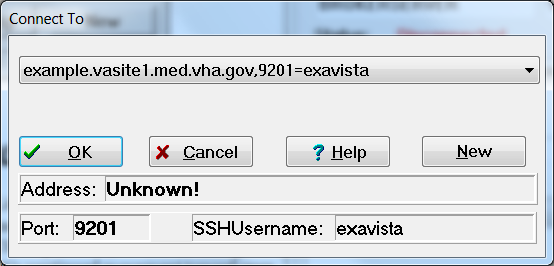 Dynamic Link Library (DLL) Interface UpdatedRPC Broker 1.1 provides Dynamic Link Library (DLL) functions that allow applications written in any Microsoft® Windows-based development environment (e.g., Embarcadero’s Delphi, Embarcadero C++, Microsoft® Visual Basic, and other COTS products), to take advantage of all the features offered by the RPC Broker component. This reflects VistA’s continued movement toward open systems that support multiple GUI and client front-ends.The Dynamic Link Library (DLL) functions act like a “shell” around the Delphi TRPCBroker component and provide developers with an easy function-based access to the Broker component. These functions allow GUI and client front-end applications written in Embarcadero’s Delphi and other COTS products to take advantage of all the features that the Broker offers. All of the communication to the server is handled by the TRPCBroker component accessed via the DLL interface.	NOTE: The BAPI32.DLL contains all of the 32-bit Broker DLL functions. It provides an interface to the Broker component.Library Methods ModifiedThe following library methods were modified (XWB*1.1*13):CheckCmdLine:function CheckCmdLine(SLBroker: TRPCBroker): Boolean;This was changed from a procedure to a function with a Boolean return value.GetServerInfo:The GetServerInfo library function in the RpcConf1 unit, which can be used to select the desired Server name and ListenerPort, was modified to add a “new” button. This button can be used to add a new Server/ListenerPort combination to those available for selection. It will also accept and store a valid IP address, if no name is known for the location. This will permit those who have access to other Server/ListenerPort combinations that may not be available in the list on the current workstation to access them. However, they will still need a valid Access and Verify code to log on to the added location. Patch XWB*1.1*60 added a third field to store the SSHUsername for Secure Shell (SSH) connections. In other words, the Server/ListenerPort/SSHUsername combination is now stored in the Windows Registry for known VistA servers.TParams:The procedure Clear was moved from Private to Public.TRPCB Unit:TOnLoginFailure = procedure (VistaLogin: TVistaLogin) of object;Changed from Object: TObject, since this is what should be expected by the procedure if it is called.TOnRPCBFailure = procedure (RPCBroker: TRPCBroker) of object;Changed from Object: TObject, since this is what should be expected by the procedure if it is called.Changes to the User Authentication Process—Guide for Technical WritersDelphi client applications compiled with the RPC Broker Patch XWB*1.1*65 or later Broker Development Kit (BDK) implements user authentication, identification, and authorization features that were changed. The following information is provided as a guide to technical writers documenting these changes in Delhi client application documentation.Validation of UsersThe “VistA Sign-on” dialogue is invoked when the client application connects to the VistA server.After starting the application, many applications display a splash screen. An example of a VistA application splash screen is shown in Figure 2:Figure 2: Sample VistA Application “Signon” Splash Screen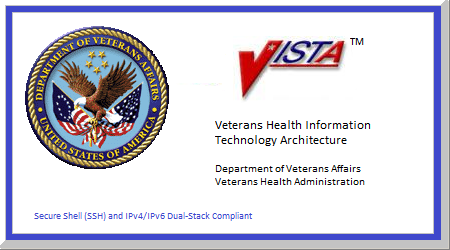 VistA 2-Factor Authentication DialogueWhen the client application opens, the user is prompted for 2-factor authentication (2FA) as the preferred form of user authentication.An example of 2-factor authentication (2FA) follows:If a user does not have a PIV Smart Card inserted, the system prompts them as shown in Figure 3. Selecting Cancel will fail over to Access and Verify code authentication.Figure 3: Microsoft Windows Security: PIV Smart Card Prompt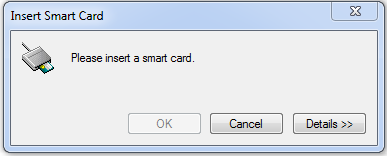 After inserting a PIV Smart Card, the system displays the available Public Key Infrastructure (PKI) certificates from which to choose, as shown in Figure 4.

Selecting Cancel at this point fails over to Access and Verify code authentication.Figure 4: Microsoft Windows Security: PKI Certificate Selection Dialogue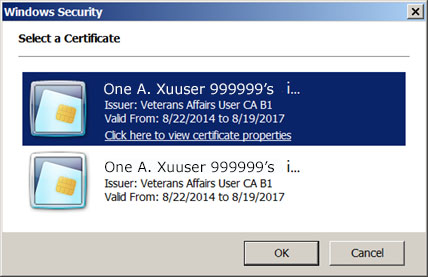 After selecting a valid certificate, the user is prompted to enter a Personal Identification Number (PIN), as shown in Figure 5.

Selecting Cancel at this point fails over to Access and Verify code authentication.Figure 5: ActivClient Login: PIN Dialogue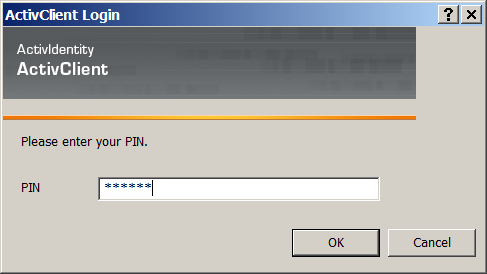 After entering a PIN, there is a short system delay as the user is authenticated and identified.A mandatory “System Use Notification” warning message is then displayed to the user as shown in Figure 6.Figure 6: Sample System Use Notification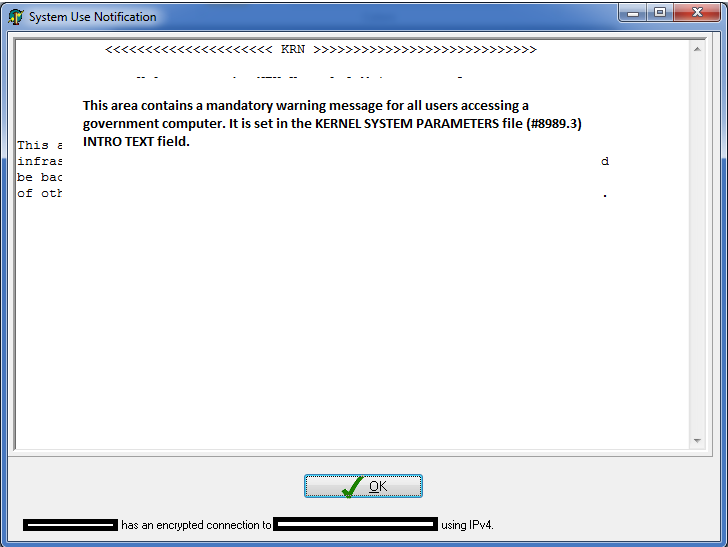 VistA Access/Verify Code Sign-on DialogueIf 2-factor authentication (2FA) fails or is cancelled, the authentication process fails over to Access and Verify code authentication.

Selecting Cancel at this point displays an error and the user is disconnected.A sample of the “VistA Sign-on” dialogue with Access and Verify code fields is illustrated Figure 7:Figure 7: Sample VistA Sign-on Security Dialogue: Access and Verify Codes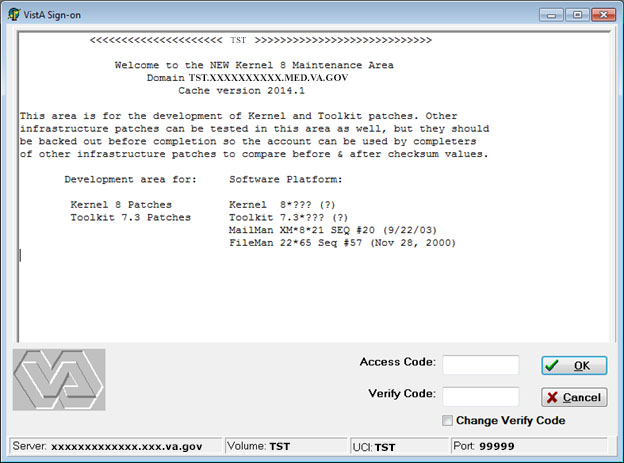 VistA Division Selection DialogueAfter completing user authentication and identification, the process of user authorization continues. If a user is associated with more than one institution (division), the user is presented with a dialogue similar to Figure 8:Figure 8: Select Division Dialogue—Sample Entries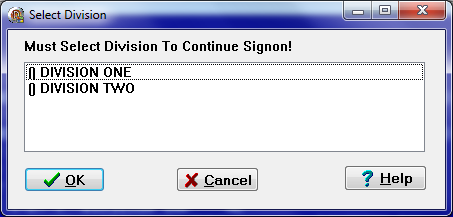 To continue the signon process, the user must select a division from the list presented. The user’s default division is initially highlighted. To choose a different division, users should click on or use the arrow keys to highlight the appropriate division and press OK after making their selection.

Selecting Cancel at this point displays an error and the user is disconnected.The final step of user authorization is usually transparent to the user. The user must be assigned the “context” menu option associated with the client application along with any security keys used to control access to the application. If the user does not have the required menu option and security keys assigned, then an error is displayed, and the user is disconnected.Known IssuesThere are no known issues with RPC Broker 1.1.Product DocumentationThe following product documentation is available with RPC Broker 1.1.RPC Broker DocumentationReaders who wish to learn more about RPC Broker should consult the following:RPC Broker Release Notes (this manual)RPC Broker Deployment, Installation, Back-Out, and Rollback (DIBR) GuideRPC Broker Systems Management GuideRPC Broker User GuideRPC Broker Technical ManualRPC Broker Developer’s GuideRPC Broker VA Intranet website.

This site provides announcements, additional information (e.g., Frequently Asked Questions [FAQs], advisories), documentation links, archives of older documentation and software downloads.VistA documentation is made available online in Microsoft® Word format and in Adobe Acrobat Portable Document Format (PDF). The PDF documents must be read using the Adobe Acrobat Reader, which is freely distributed by Adobe Systems Incorporated at: http://www.adobe.com/VistA documentation can be downloaded from the VA Software Document Library (VDL) Website: http://www.va.gov/vdl/The RPC Broker documentation is located on the VDL at: https://www.va.gov/vdl/application.asp?appid=23 VistA documentation and software can also be downloaded from the Product Support (PS) Anonymous Directories.DateRevisionDescriptionAuthors09/14/202110.0Tech Edits based on the Broker Development Kit (BDK) release with RPC Broker Patch XWB*1.1*73 (Client-Side only; no VistA M Server updates):Changed all references throughout to “Patch XWB*1.1*73” as the latest BDK release.Added Section 4.1.1.1.Updated 4.1.17.2.Supports Delphi XE8, 10.0, 10.1, 10.2, 10.3, and Delphi/RAD Studio v10.4: Sections.Deleted Section 5.2, "RPC Broker BDK Online Help," since it is not being released with RPC Broker Patch XWB*1.1*73.RPC Broker 1.1; XWB*1.1*73 BDKRPC Broker Development Team12/16/20209.0Tech Edits based on the Broker Development Kit (BDK) release with RPC Broker Patch XWB*1.1*72 (Client-Side only; no VistA M Server updates):Changed all references throughout to “Patch XWB*1.1*72” as the latest BDK release.Updated Section 4.1.1.Corrects the following issues:Ensures the DIVISION field is properly set.Addresses Hints and Warnings along with many of the memory leaks.Supports Delphi XE8, 10.0, 10.1, 10.2, 10.3, and Delphi/RAD Studio v10.4: Sections.RPC Broker 1.1; XWB*1.1*72 BDKRPC Broker Development Team05/06/20208.0Tech Edits based on the Broker Development Kit (BDK) release with RPC Broker Patch XWB*1.1*71.Changed all references throughout to “Patch XWB*1.1*71” as the latest BDK release.Updated Section 4.1.1; release notes for RPC Broker BDK Patch XWB*1.1*71.Updated references to show RPC Broker Patch XWB*1.1*71 supports Delphi 10.3, 10.2, 10.1, 10.0, and XE8 throughout.Reformatted all references to file and field name numbers throughout.Updated all styles and formatting to match current documentation standards and style guidelines.RPC Broker 1.1; XWB*1.1*71 BDKRPC Broker Development Team02/16/20177.0Tech Edits based on release of RPC Broker Patch XWB*1.1*65:Reformatted document to follow current documentation standards and style formatting requirements.Reformatted all sections to follow the most current Release Notes template Version 1.1, dated July 2016.Added/Updated support for 2-factor authentication, Microsoft® Windows 32-bit Client applications, Delphi supported versions, added TXWBSSOiToken, and updated patch references in Section 4.1.Added Section 4.1.1, “Bug Fixes.”Updated Sections 4.1.5; changed references from “Attachmate Reflections” to “Micro Focus Reflection.”Updated Section 4.1.14; added TXWBSSOiToken and alphabetized the list of components.Added Section 4.1.14.5, “TXWBSSOiToken.”Updated Section 4.1.15; added TXWBSSOiToken.Updated Section 4.1.17.2.Added Section 4.1.17.6.Updated Section 4.2.2; removed Note.Added Section 4.3.RPC Broker 1.1; XWB*1.1*65 BDKRPC Broker Development Team04/27/20166.0Tech Edits based on release of RPC Broker Patch XWB*1.1*60 (released 06/11/2015):Reformatted document to follow current documentation standards and style formatting requirements.Updated Section 1.1.Added Section 2.1.Added Section 3.1.1.Updated Section 3.1.2.Deleted Section 3.1.4, “Full Backward Compatibility with Broker 1.0”, since there is no means of testing this. The only Broker 1.0 application was PCMM, and the most recently released PCMM version no longer uses Broker 1.0.Updated Section 3.2.1.Updated Section 4.Updated Section 4.2; deleted references to the TSharedBroker and TSharedRPCBroker components.Deleted Section 4.2.3, “TSharedBroker” and Section 4.2.4, “TSharedRPCBroker.”Updated Section 4.2.6.2.Updated Section 4.2.7.2.Updated Section 4.2.7.3.Updated Figure 1.Added Note to Section 4.5.Updated Sections 5.1 and 5.2 for Broker Help file references.Updated Figure 2.Updated references to show RPC Broker Patch XWB*1.1*60 supports Delphi XE7, XE6, XE5, and XE4 throughout.Updated help file references from “BROKER.HLP” to “Broker_1_1.chm” throughout.RPC Broker 1.1; XWB*1.1*60 BDKRPC Broker Development Team12/04/20135.1Tech Edit:Updated document for RPC Broker Patch XWB*1.1*50 based on feedback from the developer.Removed references related to Virgin Installations throughout.Updated file name references throughout.Removed distribution files that are obsolete or no longer distributed throughout.Updated RPC Broker support on the following software:Microsoft® XP and 7 (operating system) throughout.Microsoft® Office Products 2010 throughout.Changed references from “Borland” to “Embarcadero” and updated support for Delphi Versions XE5, XE4, XE3, and XE2 throughout.Updated Section 1.1:Supports Secure Shell (SSH).Supports Broker Security Enhancement (BSE).TContextorControl component.Added Section 2.1.Updated Section 3.1.1.Updated Section 3.2.1.Deleted Section 3.2.2, “Edit Broker Servers Program,” because this application does not function on Windows 7 due to added security. An alternative is still being developed.Updated Section 4.1.Updated Section 4.2.1.2.Added Section 4.2.4.Updated Figure 2.RPC Broker 1.1; XWB*1.1*50 BDKRPC Broker Development Team07/25/20135.0Tech Edit:Baselined document.Updated all styles and formatting to follow current internal team style template.Updated all organizational references.RPC Broker 1.1; XWB*1.1*50 BDKRPC Broker Development Team07/06/20103.2Updates for RPC Broker Patch XWB*1.1*50 (client-side only patch):Added support for SSH for Attachmate Reflections (see Section 3.1.1).Wrapped CCOW User Context into the primary TRPCBroker component and deleting the TCCOWRPCBroker component (see Section 4.2.1.2).Support for Delphi 5.0, 6.0, 7.0, 2005, 2006, 2007, 2008, 2009, and 2010.Changed references form Patch 47 to Patch 50 where appropriate.Reformatted document to follow current PD National Documentation Standards and current style guidelines.RPC Broker 1.1; XWB*1.1*50 BDKRPC Broker Development Team07/03/20083.1Updates for RPC Broker Patch XWB*1.1*47:No content changes required; no new public classes, methods, or properties added to those available in XWB*1.1*40.Bug fixes to the ValidAppHandle function and fixed memory leaks.Support added for Delphi 2005, 2006, and 2007.Reformatted document.Changed references form Patch 40 to Patch 47 where appropriate.RPC Broker 1.1; XWB*1.1*47 BDKRPC Broker Development Team02/22/20053.0Revised Version for RPC Broker Patch XWB*1.1*40 and previous undocumented patch updates.RPC Broker 1.1; XWB*1.1*40 BDKRPC Broker Development Team02/19/20022.0Revised Version for RPC Broker Patch XWB*1.1*13.RPC Broker 1.1; XWB*1.1*13 BDKRPC Broker Development Team09/--/19971.0Initial RPC Broker Version 1.1 software release.RPC Broker 1.1RPC Broker Development Team